                                                                                                      Директору ГБОУ  РХ«Боградская санаторная шгкола-интернат» Сердюковой Г.В.                   (Ф.И.О. родителя, законного представителя)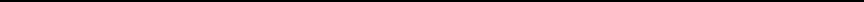 ученика (- цы)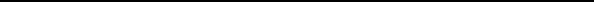 (класс, фамилия, имя ребенка)ЗАЯВЛЕНИЕЯ, _______________________________________________________________________________________________________,(Ф.И.О. родителя, законного представителя)выбираю для изучения моим ребенком, учеником (-цей)______________________________________________________________________________________________________________                                                                                           (класс, фамилия, имя  ребенка)модуль ОРКСЭ*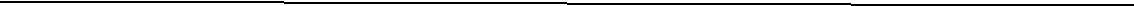                                                             (название ОДНОГО выбранного модуля)«___»______________ 20___   г.  ___________________	(Подпись)*Предлагаемые модули: «Основы православной культуры» (ОПК),«Основы мировых религиозных культур», «Основы светской этики», «Основы исламской культуры», «Основы буддийской культуры»,«Основы иудейской культуры».